      ESCUELAS EDUCACIONALES DEL NGC, Inc. 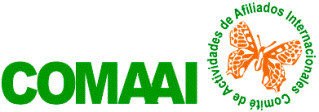 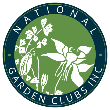               FOMULARIO AIP#III  CL  EE NGCCOMPROBANTE PAGO LOCAL EVENTO DE RENOVACIÓN SIMPLE PRESENCIALNIC Y NOMBRE DE DIRECTORA LOCAL DEL EVENTO: CONFIRMA QUE EL ESTUDIANTE:       NOMBRE:    NIC:ASISTIÓ A EVENTO DE RENOVACIÓN SIMPLE RECIBIENDO UN CRÉDITO DE ACREDITACIÓN EN LA ESCUELA:  Horticultura         (EH-GS)  Paisajismo           (EP-LDS)  Medio Ambiente  (EMA-ES)LUGAR:                                                       FECHA ACREDITACIÓN: PAGANDO EL ARANCEL DE US (cinco) $5 POR ACREDITACIÓN  AL NGC.  ESTE ES UN DOCUMENTO DE USO INTERNOOTORGADO POR EL DIRECTOR LOCAL A ESTUDIANTES.FIRMA DE DIRECTORA LOCALFECHA:                                                                         IA/PN/HG Febrero 2024 